Broadbottom CE (VC) Primary School -Term Dates 2024 – 2025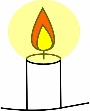 September 2024September 2024September 2024September 2024September 2024October 2024October 2024October 2024October 2024October 2024November 2024November 2024November 2024November 2024November 2024MoTuWeThFrMoTuWeThFrMoTuWeThFr234561234191011121378910114567816171819201415161718111213141523242526272122232425181920212230282930312526272829December 2024December 2024December 2024December 2024December 2024January 2025January 2025January 2025January 2025January 2025February 2025February 2025February 2025February 2025February 2025MoTuWeThFrMoTuWeThFrMoTuWeThFr2345612334567910111213678910101112131416171819201314151617171819202123242526272021222324242526272830312728293031March 2025March 2025March 2025March 2025March 2025April 2025April 2025April 2025April 2025April 2025May 2025May 2025May 2025May 2025May 2025MoTuWeThFrMoTuWeThFrMoTuWeThFr345671234121011121314789101156789171819202114151617181213141516242526272821222324251920212223312829302627282930June 2025June 2025June 2025June 2025June 2025July 2025July 2025July 2025July 2025July 2025          School HolidaysMoTuWeThFrMoTuWeThFr              INSET Days  234561234              INSET Days  910111213789101116171819201415161718          School Days          Bank Holidays 23242526272122232425          School Days          Bank Holidays 3028293031          School Days          Bank Holidays 